MARS SERIES TRACK APPLICATION

TRACK NAME: ____________________________________________________________________

TRACK ADDRESS/LOCATION: ________________________________________________________________________________________________________________________________________________________________

TRACK WEBSITE:_________________________________________________________________

TRACK FACEBOOK PAGE: _________________________________________________________
TRACK OWNER: __________________________________________________________________

TEL: __________________________ EMAIL: ___________________________________________

TRACK MANAGER: (IF DIFFERENT THAN OWNER______________________________________

TEL: __________________________ EMAIL: ___________________________________________

TRACK DESCRIPTION (LENGTH, SURFACE, ETC): ________________________________________________________________________________________________________________________________________________________________________________________________________________________________________________________________________________________________________________________________

TRACK LIGHTING FOR NIGHT RACES? (CIRCLE ONE)      YES       NO

IF YES, PLEASE DESCRIBE: ________________________________________________________________________________________________________________________________________________________________________________________________________________________________________________

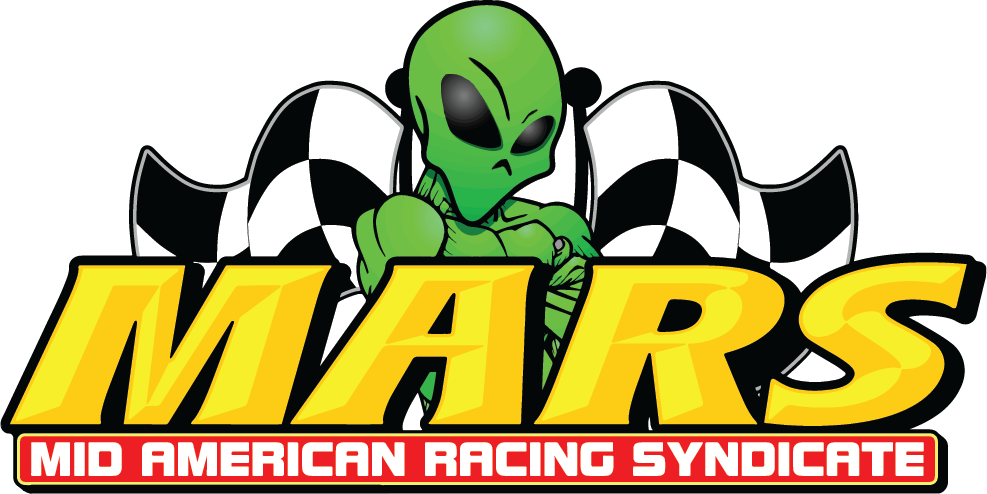 